        Check-list для посещения пробного урока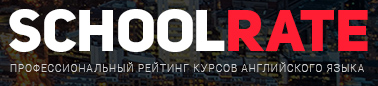 Дата и время визита: ______________       Группа (уровень, срок обучения): ___________________Преподаватель (ФИО): ________________________________________________________________Учебное пособие: ____________________________   Тема урока: ____________________________ГРУППА:Количество человек в группе (обязательно уточнить, какое максимальное количество человек в группе по договору. Именно столько компания имеет право набрать):2-4		5 баллов5-6		4 балла6-10		3 баллаБолее 10	2 балла итоговый балл по параметру ПОЧЕМУ ЭТО ВАЖНО: чем больше группа, тем сложнее подобрать людей одного уровня, тем больше нестабильность группы, тем меньше времени на качественную проработку материала с учащимсяПостоянство состава группы (по возможности уточнить у учащихся, кто когда приступил к занятиям)Группа стабильная, смена 1 участника 1 раз в 3-4 месяца 		5 балловГруппа средне-стабильная. Смена 1-2х участников 1 раз в 2-3 месяца				4 баллаНовый участник каждый месяц					3 баллаНет фиксированного состава групп. Свободное посещение		2 баллаитоговый балл по параметруПОЧЕМУ ЭТО ВАЖНО: если нет фиксированного состава групп, невозможно соблюдать один из важнейших методических принципов – принцип закрепление. Преподаватель вынужден планировать самодостаточное занятие с учётом того, что на следующем состав группы может измениться. Идеальных вариантов, когда группа не ротируется вообще, практически не бывает, кроме обучения очно в институте для получения ВО. Необходимо искать компромисс.Равноуровневость группыВсе люди одного уровня, имеют примерно одинаковый речевой поток, понимают примерно одинаковый уровень грамматики.			5 балловНекоторые учащиеся более медленны либо излишне активны, но общий уровень группы одинаковый								4 баллаМногие учащиеся отстают по владению материалом, требуют дополнительного пояснения, говорят значительно хуже основной массы		3 баллаВсе учащиеся совершенно разного уровня, кто-то использует сложные слова и конструкции, кто-то отвечает коротко по 1-2 слова, с ошибками	2 балла итоговый балл по параметру ПРЕПОДАВАТЕЛЬВнешний вид 1-5 балловПриветливость 1-5 балловАктивность 1-5 балловГолос, подача 1-5 балловПроизношение, слитность речи (если можете оценить) 1-5 балловСпособность вовлечь всех учащихся в процесс обучения 1-5 балловитоговый балл по параметру УСЛОВИЯ ДЛЯ ОБУЧЕНИЯ:Комфортные светлые аудитории, достаточно места на столе для материалов каждого учащегося, есть оборудование для просмотра видео, прослушивания аудио-материалов. Есть доска, достаточное количество пособий. 		4 балловНебольшие душные аудитории. Недостаточно личного пространства в аудитории и на столе. Есть оборудование для прослушивания аудио.	2 баллаТесные аудитории, нет столов, только стулья, отсутствует оборудование для прослушивания аудио. 					1 баллитоговый балл по параметру МЕТОДИКАСтруктура урока. Поставьте школе 1 балл за наличие каждого пункта в уроке:Проверка домашнего задания, фонетическая часть (работа с произношением, скороговорки), упражнения на тренировку речи в форме диалогаУпражнения на развернутое высказывание в форме монологаОшибки исправляются преподавателем в рамках изучаемой темы, однако не во время речи, а путём анализа после завершения учащимся своего высказыванияРабота с грамматикой (имплицитный /эксплицитный метод – сначала практический контекст, далее совместное выведение правил/ сначала правила, которые даёт преподаватель, далее отработка правил в контекстах)Аудирование для общего понимания (понять в целом, о чём говорится в аудио-записи)Аудирование для детального понимания (распознать каждое слова, прослушать по фразам, повторить за аудио-записью)Работа с лексикой, использование активной (изучаемой по теме) лексики в речи. УпражненияПреподаватель обучает строить развёрнутые высказывания, использую слова-связки и вводные конструкции (you know, well, I believe that, I suppose…)Работа с чтением (чтение вслух, упражнения по работе с текстом)итоговый балл по параметру ТЕРРИТОРИАЛЬНАЯ ДОСТУПНОСТЬ Мне очень удобно добираться. Я не буду опаздывать на занятия.		5 балловМне очень удобно добираться, но есть риск опозданий по моей вине	4 баллаДорога занимает разумное количество времени.			3 баллаДорога довольно утомительно, но меня не пугает.			2 баллаМне совершенно неудобно добираться до школы, особенно в час пик.	1 баллитоговый балл по параметру УСЛОВИЯ ОПЛАТЫНаличие прямого договора со школой: Да					5 балловДоговор с банком (кредитный )	3 баллаНет договора 				1 баллВозможность помесячной оплаты:Да, есть по договору со школой				5 балловТолько за период (2-4 месяца) по договору со школой	4 баллаТолько через банк по кредитному договору			3 баллаТолько предоплата за полный курс (1 год) 			2 баллаНепрозрачная система оплаты				1 баллитоговый балл по параметру итоговый балл. (Максимум 75) (рекомендация – от 65 до 75 – отличный выбор. От 40 до 65 – разумно.    От 25 до 40 можно попробовать, но ненадёжно. Ниже 25 – нет.)Вопросы, которые вы можете задать:Как происходит контроль результатов учащегося?Сколько примерно занимает освоение 1 уровня?Что происходит в случае пропуска занятия?__________________________________________________________________________________________________________________________________________________________________________________________________________________________________________________________________________________________________________________________________________________________________________________________________________________________________________________________________________________________________________________________________________________________________